Πρόσκληση εκδήλωσης ενδιαφέροντος για προγραμματιζόμενη τριήμερη  εκδρομή του  Γυμνασίου Στυλίδας στα Ιωάννινα      Το Γυμνάσιο Στυλίδας  δέχεται οικονομικές προσφορές από ταξιδιωτικά γραφεία για την πραγματοποίηση τριήμερης εκπαιδευτικής εκδρομής που θα πραγματοποιήσει  για τους μαθητές/τριες  της Γ΄ τάξης στα Ιωάννινα , Τρίκαλα, Μετέωρα,  Βόλο, από την Τετάρτη 24 Απριλίου 2024 έως και την Παρασκευή 26 Απριλίου 2024   Προορισμός: Καλαμπάκα -Μέτσοβο -Ιωάννινα -  Τρίκαλα – Βόλος - Στυλίδα .
Διάρκεια: τρεις  ημέρες
Μεταφορικό μέσο: Λεωφορείο ένα (01) 
Ημερ. Αναχώρησης: Τετάρτη 24/04/2024  (αναχώρηση 08:00 πμ από το σχολείο)Ημερ. Επιστροφής : Παρασκευή 26/04/2024 ( επιστροφή στη Στυλίδα 20 :30μμ)
Αριθμός : (35) τριάντα πέντε  μαθητές και (03) τρεις συνοδοί καθηγητές Το δρομολόγιο της εκδρομής θα είναι : Τετάρτη 24-Απριλίου 2024: Αναχώρηση 08:00 από Στυλίδα με ενδιάμεσο σταθμό και μέσω του Α3 για Ξυνιάδα από E65/ΕΟ3  και μετάβαση στην Καλαμπάκα έως τις 10:30. Ελεύθερος χρόνος στην Καλαμπάκα για καφέ και φαγητό μέχρι τις 12:30. Αναχώρηση από Καλαμπάκα και μετάβαση  στο Μέτσοβο μέσω ΕΟ Τρικάλων Ιωαννίνων/E92/ΕΟ6  και άφιξη στο Μέτσοβο στις 14:30. Ελεύθερος χρόνος για μεσημεριανό φαγητό και καφέ έως τις 17:00. Αναχώρηση και μετάβαση στα Ιωάννινα μέσω της Εγνατίας Οδού. Άφιξη και τακτοποίηση στο ξενοδοχείο. Επίσκεψη στο Νησάκι των Ιωαννίνων από τις 19:00 έως τις 21:00 που είναι και το τελευταίο δρομολόγιο της ημέρας . Επιστροφή στην πόλη των Ιωαννίνων και ελεύθερος χρόνος για φαγητό έως και τις 22:00, επιστροφή στο ξενοδοχείο .Πέμπτη 25-Απριλίου 2024: Αναχώρηση 09:00 από το ξενοδοχείο και επίσκεψη στο   Αρχαιολογικό Μουσείο Ιωαννίνων και στο  Βυζαντινό Μουσείο Ιωαννίνων Κάστρο, Ιτς Καλέων. Μετάβαση στο Νησάκι και επίσκεψη στο Μουσείο του Αλή Πασά φαγητό ελεύθερος χρόνος μέχρι και 17:00. Ξενάγηση στο Σπήλαιο των Ιωαννίνων  και μετάβαση στην Πόλη των Ιωαννίνων για περιήγηση   μέχρι και τις 22:00 επιστροφή και ξεκούραση στο ξενοδοχείο.Παρασκευή 26-Απριλίου 2024: Αναχώρηση 09:00 από το ξενοδοχείο και μετάβαση στο Μουσείο κέρινων ομοιωμάτων του Βρέλλη επίσκεψη στο Μουσείο. Αναχώρηση στις 11:00 από το Μουσείο και μετάβαση στα Τρίκαλα μέσω Εγνατία Οδός/E90/Α2 και ΕΟ Τρικάλων Ιωαννίνων/E92/ΕΟ6 με πιθανή ώρα άφιξης 14:30 στάση στα Τρίκαλα για φαγητό και καφέ.Αναχώρηση από τα  Τρίκαλα στις 17:00 και μετάβαση στον Βόλο, μέσω ΕΟ Λάρισας Τρικάλων/E92/ΕΟ6 και Α/Δ Πειραιώς Αθηνών Θεσσαλονίκης Ευζώνων/ΝΕΟ Αθηνών Θεσσαλονίκης/E75/Α1  με εκτιμώμενη  ώρα άφιξης στις 18:20 για ελεύθερο χρόνο. Στις 19:30 αναχώρηση για Στυλίδα μέσω Α/Δ Πειραιώς Αθηνών Θεσσαλονίκης Ευζώνων/Α1με πιθανή ώρα άφιξης στις 20:30                          Κατά την επιστροφή το λεωφορείο θα κάνει στάση στις παρακάτω περιοχές : Αυλάκι , Αγία Μαρίνα,  Πλατεία Στυλίδας.Στην προσφορά θα πρέπει να αναφέρεται:
1) Ασφάλιση Ευθύνης Διοργανωτή, σύμφωνα με την κείμενη νομοθεσία.
2) Πρόσθετη ατομική ασφάλιση, που καλύπτει τα έξοδα σε περίπτωση ατυχήματος ή ασθενείας για κάθε εκδρομέα.
3) Φ.Π.Α.
4) Υπεύθυνη Δήλωση, ότι το ταξιδιωτικό γραφείο διαθέτει ειδικό σήμα λειτουργίας το οποίο βρίσκεται σε ισχύ.
5) Προσφορά συνολικού κόστους της εκδρομής.6) Το κόστος διαμονής σε ξενοδοχείο 4 ****  με πρωινό .  Σύμφωνα με τις δηλώσεις ο αριθμός των μαθητών είναι δέκα εννέα  (19) αγόρια και δέκα επτά  (17) κορίτσια και τρεις (03) συνοδοί καθηγητές οπότε η ζήτηση είναι τα δέκα (10) τρίκλινα, τα τρία (03) δίκλινα και τα τρία (03) μονόκλινα Η θέση του ξενοδοχείου θα πρέπει να είναι εκτός της περιοχής που ορίζουν οι παρακάτω δρόμοι: Λεωφόρος Δωδώνης, Αβέρωφ, Λεωφόρος Γ Παπανδρέου, Βορείου Ηπείρου, Σπύρου Λάμπρου και Λεωφόρος Δομπόλης . Βασικό κριτήριο για την  επιλογή του ξενοδοχείου θα είναι η μη ύπαρξη άλλης Σχολικής εκδρομής στο χώρο του ξενοδοχείου.  Τα δωμάτια στο ξενοδοχείο θα είναι τρίκλινα και δίκλινα για τους μαθητές και μονόκλινα για τους συνοδούς καθηγητές, το κατάλυμα θα είναι αυστηρά 4 **** .
Οι οικονομικές προσφορές πρέπει να παραδοθούν στο Γυμνάσιο Στυλίδας, Άρη Βελουχιώτη αυτοπροσώπως ή ταχυδρομικώς, το αργότερο μέχρι και την Παρασκευή 29 Μαρτίου 2024  και ώρα 10:00 πμ, σε κλειστό φάκελο με επισυναπτόμενα τα απαραίτητα δικαιολογητικά σε πρωτότυπη μορφή, και όχι με τηλεομοιοτυπία ή μέσω ηλεκτρονικού ταχυδρομείου. Επιπλέον, σύμφωνα με την παρ. 3α, αρ.1 της υπ’ αριθμ. 15408/2012 (Β΄ 2991) κοινής Υπουργικής Απόφασης: «όπου στην κείμενη νομοθεσία αναφέρεται η άδεια λειτουργίας τουριστικού γραφείου ή το Ειδικό Σήμα Λειτουργίας του άρθρου 3 του Ν. 2160/1993, νοείται στο εξής η βεβαίωση συνδρομής των νόμιμων προϋποθέσεων της παραγράφου 1 του παρόντος άρθρου».α) το υπ’ αρ.πρ. 42243/Δ213-3-2015 εγγράφου του Υ.ΠΟ.ΠΑΙ.Θ καιβ) την  Υ.Α με αρ. πρ .129287/Γ2/10-11-2011 (Β’2769)Στην προσφορά πρέπει να αναφέρεται η συνολική τιμή της εκδρομής  και το κόστος ανά μαθητή περιλαμβανομένων μεταφοράς και μετακινήσεων σε όλους τους προορισμούς που αναγράφονται στο πρόγραμμα της εκδρομής όσο και στα αξιοθέατα της πόλης  με Φ.Π.ΑΑπαιτείται Ασφάλιση Ευθύνης του διοργανωτή σύμφωνα με την κείμενη νομοθεσία και επίσης πρόσθετη ασφάλιση που καλύπτει τα έξοδα σε περίπτωση ατυχήματος ή ασθένειας.Η αξιολόγηση και επιλογή της πλέον συμφέρουσας προσφοράς θα γίνει από επιτροπή αποτελούμενη από τον Διευθυντή  του σχολείου, τους συνοδούς καθηγητές, εκπρόσωπο των γονέων-κηδεμόνων και εκπρόσωπο του δεκαπενταμελούς συμβουλίου των μαθητών.Με κάθε προσφορά πρέπει να κατατίθεται από το ταξιδιωτικό-τουριστικό γραφείο απαραιτήτως και υπεύθυνη δήλωση ότι το γραφείο αυτό διαθέτει ειδικό σήμα λειτουργίας το οποίο βρίσκεται σε ισχύ.Η αξιολόγηση και επιλογή της πλέον συμφέρουσας προσφοράς θα γίνει την 29 Μαρτίου 2024  και ώρα 11:00 πμ                                                                                                     Ο Διευθυντής                                                                                          Λάμπρου Κωνσταντίνος KOSTAs@1972KOSTas@1972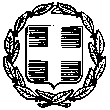 ΕΛΛΗΝΙΚΗ  ΔΗΜΟΚΡΑΤΙΑΥΠΟΥΡΓΕΙΟ ΠΑΙΔΕΙΑΣ  ΘΡΗΣΚΕΥΜΑΤΩΝ ΚΑΙ ΑΘΛΗΤΙΣΜΟΥΠΕΡΙΦ. Δ/ΝΣΗ Π/ΘΜΙΑΣ & Δ/ΘΜΙΑΣΕΚΠ/ΣΗΣ ΣΤΕΡ. ΕΛΛΑΔΑΣΔ/ΝΣΗ Δ/ΘΜΙΑΣ ΕΚΠ/ΣΗΣ ΦΘΙΩΤΙΔΑΣΓΥΜΝΑΣΙΟ ΣΤΥΛΙΔΑΣΤαχ. Δ/νση :  	Άρη Βελουχιώτη            		 Στυλίδα  35300	Πληροφ.     : 	Λάμπρου ΚωνσταντίνοςΤηλέφωνο  : 	22380 - 22377	Fax    	      :	22380 - 22308e-mail	      : 	mail@gym-stylid.fth.sch.grΣτυλίδα  26-03-2024